Добрый день!В связи с профилактическими мероприятиями по предотвращению распространения вирусной инфекции COVID-19 информируем Вас о возможности прохождения онлайн анкетирования в рамках независимой оценки качества условий осуществления образовательной деятельности (НОКО) в домашних условиях посредством персональных компьютеров/ноутбуков/смартфонов.Достаточно иметь доступ в сеть Интернет. Вы можете пройти анкетирование по ссылке ниже или воспользоваться программой, позволяющей сканировать QR-коды. Сканер QR-кодов можно бесплатно скачать в Google Pay (для Android)  или App Store (для  iOS).По данному QR-коду Вы можете принять участие в онлайн анкетировании в интересах независимой оценки образовательной организации Иланского района Красноярского края:МБОУ «Новониколаевская СОШ № 9»Филиал: ПрокопьевскаяООШ  Филиал: Прокопьевский детский сад № 18МБОУ «Новониколаевская СОШ № 9»Филиал: ПрокопьевскаяООШ  Филиал: Прокопьевский детский сад № 18МБОУ «Новониколаевская СОШ № 9»Филиал: ПрокопьевскаяООШ  Филиал: Прокопьевский детский сад № 18МБОУ «Новониколаевская СОШ № 9»Филиал: ПрокопьевскаяООШ  Филиал: Прокопьевский детский сад № 18МБОУ «Новониколаевская СОШ № 9»Филиал: ПрокопьевскаяООШ  Филиал: Прокопьевский детский сад № 18МБОУ «Новониколаевская СОШ № 9»Филиал: ПрокопьевскаяООШ  Филиал: Прокопьевский детский сад № 18https://docs.google.com/forms/d/e/1FAIpQLSfaKB5zGgX48mb4NcrLTEm-4W7VibqFmMGaS2o1ycJd3zQkIQ/viewform?usp=sf_linkhttps://docs.google.com/forms/d/e/1FAIpQLSfaKB5zGgX48mb4NcrLTEm-4W7VibqFmMGaS2o1ycJd3zQkIQ/viewform?usp=sf_linkhttps://docs.google.com/forms/d/e/1FAIpQLSdnFqEmFQ_uGIwmdrlvjDIJ6K5sLcjhM76_nK7ddv-RwxmMlg/viewform?usp=sf_linkhttps://docs.google.com/forms/d/e/1FAIpQLSdnFqEmFQ_uGIwmdrlvjDIJ6K5sLcjhM76_nK7ddv-RwxmMlg/viewform?usp=sf_linkhttps://docs.google.com/forms/d/e/1FAIpQLSdxhPjgHdVvoxQWzMNKHovCJBhefoMM787iIlw2DFJGzYN0bg/viewform?usp=sf_linkhttps://docs.google.com/forms/d/e/1FAIpQLSdxhPjgHdVvoxQWzMNKHovCJBhefoMM787iIlw2DFJGzYN0bg/viewform?usp=sf_link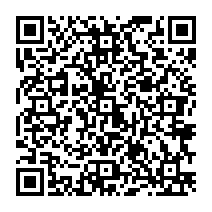 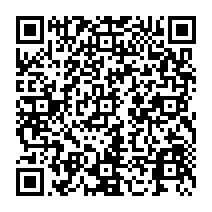 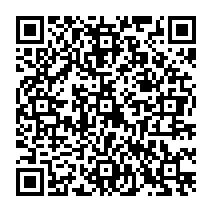 Анкета родителей воспитанников дошкольной группыАнкета родителей воспитанников дошкольной группыАнкета родителей воспитанников дошкольной группы с инвалидностьюАнкета родителей воспитанников дошкольной группы с инвалидностьюАнкета родителей первоклассниковАнкета родителей первоклассниковhttps://docs.google.com/forms/d/e/1FAIpQLScZgwLtZEIdZG9dhRKWj7ixjX9RDtxUaoPZTCWSbd5ugLMp8Q/viewform?usp=sf_linkhttps://docs.google.com/forms/d/e/1FAIpQLSfnTPDZ4payYVAfhj-qA2rOZ0b41hIyVUFOOEH0oKljVaZomQ/viewform?usp=sf_linkhttps://docs.google.com/forms/d/e/1FAIpQLSfnTPDZ4payYVAfhj-qA2rOZ0b41hIyVUFOOEH0oKljVaZomQ/viewform?usp=sf_linkhttps://docs.google.com/forms/d/e/1FAIpQLSdMg-zbbedxfrlkHAdWSKSI67myJI4HQ1J7WtDCxVZy051T-g/viewform?usp=sf_linkhttps://docs.google.com/forms/d/e/1FAIpQLSdMg-zbbedxfrlkHAdWSKSI67myJI4HQ1J7WtDCxVZy051T-g/viewform?usp=sf_linkhttps://docs.google.com/forms/d/e/1FAIpQLSf1go0OqtK6o4om1PLIMYtNi6D8FjOgrArtVW3hc-tSe60BPw/viewform?usp=sf_link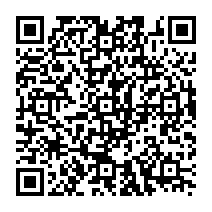 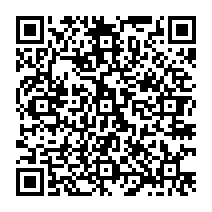 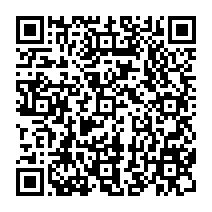 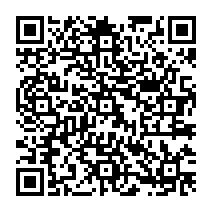 Анкета родителей школьников(1-11 класс)Анкета родителей школьников с инвалидностью(1-11 класс)Анкета родителей школьников с инвалидностью(1-11 класс)Анкета для обучающихся среднего звена(5-8 классы)Анкета для обучающихся среднего звена(5-8 классы)Анкета для обучающихся старшего звена(9-11 классы)Код доступа для всех анкет 	в Вашей образовательной организации Школа10